РАСПОРЯЖЕНИЕот 10 января 2023 года № 1Об утверждении плана работыЗеленогорской сельской администрации  на 2023 год1.Утвердить прилагаемый план работы Зеленогорской сельской  администрации  на 2023год.2. Контроль за исполнением данного постановления оставляю за собой.ПЕРСПЕКТИВНЫЙ ПЛАН работы администрации Зеленогорского сельского поселения на 2023 год.РОССИЙ ФЕДЕРАЦИИМАРИЙ ЭЛ РЕСПУБЛИКЫСЕМОРКО МУНИЦИПАЛ РАЙОНЫНЗЕЛЕНОГОРСК ЯЛ КУНДЕМАДМИНИСТРАЦИЙЖЕ 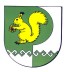 РОССИЙСКАЯ ФЕДЕРАЦИЯ ЗЕЛЕНОГОРСКАЯ СЕЛЬСКАЯ АДМИНИСТРАЦИЯ МОРКИНСКОГО МУНИЦИПАЛЬНОГО РАЙОНА РЕСПУБЛИКИ МАРИЙ ЭЛГлава Зеленогорскойсельской администрации Ю.Н.АнтюшинУтвержден Распоряжением Зеленогорской сельской администрации № 1 от 10.01.2023 г.№ п/п№ п/пНаименование мероприятияСрокиСрокиСрокиОтветственные,должностьОтветственные,должность11Планерка с работниками администрации сельского поселенияеженедельно по вторникамеженедельно по вторникамеженедельно по вторникамглава  администрацииглава  администрации22Введение приема граждан по личным вопросам, работа с обращениями гражданЕженедельно каждый вторник, четвергЕженедельно каждый вторник, четвергЕженедельно каждый вторник, четвергГлава администрации,Глава администрации,33Подготовка постановлений, распоряжений по вопросам деятельностив течение годав течение годав течение годаСпециалистадминистрацииСпециалистадминистрации44Проведение собраний  гражданпо мере необходимостипо мере необходимостипо мере необходимостиглава администрацииглава администрации55Проведение дня информированияежемесячноежемесячноежемесячноГлава администрации, куратор поселенияГлава администрации, куратор поселения66Проведение рейдов по профилактике правонарушений, проверке санитарного и противопожарного состояния, благоустройства населенных пунктовежемесячноежемесячноежемесячноСпециалисты администрацииСпециалисты администрации77Обеспечение своевременного сбора всех видов налога.постояннопостояннопостоянноспециалисты администрацииспециалисты администрации88Заседания жилищной комиссиипо мере необходимостипо мере необходимостипо мере необходимостиГлавный   специалист, председатель жилищной комиссии.Главный   специалист, председатель жилищной комиссии.99Заседание межведомственной комиссии по оценке жилых помещений муниципального жилищного фонда по мере необходимостипо мере необходимостипо мере необходимостиГлава администрацииГлава администрации1010Заседание Комиссии по предупреждению и ликвидации ЧС и обеспечение пожарной безопасностипо мере необходимостипо мере необходимостипо мере необходимости  Специалист ВУС, председатель  Специалист ВУС, председатель1111Заседание Комиссии по противодействию коррупциираз в кварталраз в кварталраз в кварталГлавный   специалист, председательГлавный   специалист, председатель1212Заседание Комиссии по анализу эффективности контрольно- надзорной деятельности раз в кварталраз в кварталраз в кварталГлавный   специалист, председательГлавный   специалист, председатель1313Заседание Комиссии по соблюдению требований к служебному поведению раз в кварталраз в кварталраз в кварталГлавный   специалист, председательГлавный   специалист, председатель1414Заседание ОИДНраз в кварталраз в кварталраз в кварталГлавный   специалист, председательГлавный   специалист, председатель1515Заседание Женсовета раз в кварталраз в кварталраз в кварталГлавный   специалист, председательГлавный   специалист, председатель1616Заседание совета ветерановраз в кварталраз в кварталраз в кварталГлавный   специалист, председательГлавный   специалист, председатель1717Осуществление постоянного контроля за выполнением постановлений и распоряжений вышестоящих органов и собственных решений постояннопостояннопостоянноГлава администрацииГлава администрации1818Составление списков участников боевых действий, инвалидов БД,  многодетных семей, одиноких престарелых, инвалидов и т.д.январьянварьянварьглавный специалистглавный специалист1919Профилактическая работа по профилактике пожарной безопасности. Рейдовые проверки санитарного и противопожарного состояния территории п.ЗеленогорскежемесячноежемесячноежемесячноСпециалист ВУССпециалист ВУС2020Контроль за обеспечением освещения улиц в ночное время сутокпостояннопостояннопостоянноГлава администрацииГлава администрации2121Контроль своевременного сбора всех видов налогапостояннопостояннопостоянноГлава администрацииГлава администрации2222Контроль за состоянием водоснабжения, водоотведенияпостояннопостояннопостоянноГлава администрацииГлава администрации2323Контроль за содержанием дорог местного значенияпостояннопостояннопостоянноГлава администрацииГлава администрации2424Контроль за вывозом ТКОпостояннопостояннопостоянноГлава администрацииГлава администрации2525Контроль работы по благоустройству населенного пункта поселенияпостояннопостояннопостоянноГлава администрацииГлава администрации2626Контроль материально – бытовых условий проживания несовершеннолетних детей в неблагополучных семьях (рейд)постояннопостояннопостоянноСпециалисты администрацииСпециалисты администрацииРАЗДЕЛ II.    ТЕКУЩИЕ МЕРОПРИЯТИЯ1 квартал (январь-март)РАЗДЕЛ II.    ТЕКУЩИЕ МЕРОПРИЯТИЯ1 квартал (январь-март)РАЗДЕЛ II.    ТЕКУЩИЕ МЕРОПРИЯТИЯ1 квартал (январь-март)РАЗДЕЛ II.    ТЕКУЩИЕ МЕРОПРИЯТИЯ1 квартал (январь-март)РАЗДЕЛ II.    ТЕКУЩИЕ МЕРОПРИЯТИЯ1 квартал (январь-март)РАЗДЕЛ II.    ТЕКУЩИЕ МЕРОПРИЯТИЯ1 квартал (январь-март)РАЗДЕЛ II.    ТЕКУЩИЕ МЕРОПРИЯТИЯ1 квартал (январь-март)РАЗДЕЛ II.    ТЕКУЩИЕ МЕРОПРИЯТИЯ1 квартал (январь-март)11Заполнение разработочных таблиц, книг похозяйственного учета путем подворного обхода хозяйств граждан по населенному пунктуЗаполнение разработочных таблиц, книг похозяйственного учета путем подворного обхода хозяйств граждан по населенному пунктуянварьянварьАктив (по согласованию), специалисты администрацииАктив (по согласованию), специалисты администрации22Перерегистрация граждан, состоящих на учете на получение и улучшение жилья.Перерегистрация граждан, состоящих на учете на получение и улучшение жилья.февральфевраль главный специалист  главный специалист 33Поддержание дорог  внутри населенного пункта, их очистка от снега.Поддержание дорог  внутри населенного пункта, их очистка от снега.по мере необходимостипо мере необходимости  Глава администрации  Глава администрации44Работа с призывниками по постановке на первичный воинский учет.Работа с призывниками по постановке на первичный воинский учет.январьянварьСпециалист ВУССпециалист ВУС55Проведение комплекса мероприятий по линии ГО и ЧС по отводу паводковых водПроведение комплекса мероприятий по линии ГО и ЧС по отводу паводковых водмарт-апрельмарт-апрельСпециалист ВУССпециалист ВУС66Проверка  светильников уличного освещения в населенном пунктеПроверка  светильников уличного освещения в населенном пунктеянварь-февральянварь-февральГлава администрацииГлава администрацииII квартал ( апрель-июнь)II квартал ( апрель-июнь)II квартал ( апрель-июнь)II квартал ( апрель-июнь)II квартал ( апрель-июнь)II квартал ( апрель-июнь)II квартал ( апрель-июнь)II квартал ( апрель-июнь)11Совещание с руководителями предприятий, учреждений и организаций, председателей ТОС по вопросам:- о проведение работ по санитарной уборке и благоустройству территории населенного пункта поселения;- о подготовке и проведении Дня Победы в Великой Отечественной Войне 1941-1945 годов- о подготовке и проведении 60-летия сельского поселенияСовещание с руководителями предприятий, учреждений и организаций, председателей ТОС по вопросам:- о проведение работ по санитарной уборке и благоустройству территории населенного пункта поселения;- о подготовке и проведении Дня Победы в Великой Отечественной Войне 1941-1945 годов- о подготовке и проведении 60-летия сельского поселенияапрельапрель глава администрации глава администрации22Проведение комплекса работ по санитарной отчистке и благоустройству территории родников, водоемов, территории населенного пункта, производственных объектовПроведение комплекса работ по санитарной отчистке и благоустройству территории родников, водоемов, территории населенного пункта, производственных объектовапрель-майапрель-майГлава, специалисты администрацииГлава, специалисты администрации33Подготовка места купанияПодготовка места купанияМайМайГлава, председатели ТОС (по согласованию)Глава, председатели ТОС (по согласованию)44Озеленение придомовых территорий домов п.ЗеленогорскОзеленение придомовых территорий домов п.ЗеленогорскмаймайСпециалисты администрации с участием жителей  Специалисты администрации с участием жителей  55Проведение мероприятий по подготовке празднования Дня Победы.Проведение мероприятий по подготовке празднования Дня Победы.маймай глава  администрации глава  администрации66Проведение рейдов по проверке санитарного и противопожарного состояния населенного пункта, организация дежурств граждан в ночное время.Проведение рейдов по проверке санитарного и противопожарного состояния населенного пункта, организация дежурств граждан в ночное время.май-июньмай-июньСпециалисты администрацииСпециалисты администрации77Проведение мероприятий по подготовке празднования 60-летия сельского поселенияПроведение мероприятий по подготовке празднования 60-летия сельского поселениямай-июньмай-июньглава  администрацииглава  администрацииIII квартал   июль-сентябрьIII квартал   июль-сентябрьIII квартал   июль-сентябрьIII квартал   июль-сентябрьIII квартал   июль-сентябрьIII квартал   июль-сентябрьIII квартал   июль-сентябрьIII квартал   июль-сентябрь11Выкос  сорной и карантинной растительности на территории сельского поселения; выявление и уничтожение очагов дикорастущей конопли  на территории поселенияВыкос  сорной и карантинной растительности на территории сельского поселения; выявление и уничтожение очагов дикорастущей конопли  на территории поселенияиюль - августиюль - август Специалисты администрации Специалисты администрации22Проведение строительных работ.-установка дополнительных контейнеров по заявкам населения;- снос старых ветхих зданий и строенийПроведение строительных работ.-установка дополнительных контейнеров по заявкам населения;- снос старых ветхих зданий и строенийиюль-августиюль-августглава администрацииглава администрации33Проведение рейдов по проверке санитарного и противопожарного состояния населенного пунктаПроведение рейдов по проверке санитарного и противопожарного состояния населенного пунктаИюль-сентябрьИюль-сентябрьСпециалисты администрацииСпециалисты администрацииIV квартал    (октябрь-декабрь)IV квартал    (октябрь-декабрь)IV квартал    (октябрь-декабрь)IV квартал    (октябрь-декабрь)IV квартал    (октябрь-декабрь)IV квартал    (октябрь-декабрь)IV квартал    (октябрь-декабрь)IV квартал    (октябрь-декабрь)11Посещение неблагополучных семей с несовершеннолетними детьми, состоящими на учете в КДН и ПДНПосещение неблагополучных семей с несовершеннолетними детьми, состоящими на учете в КДН и ПДНпостояннопостоянноглавный специалист главный специалист 22Совещание с руководителями организаций, учреждений по  разъяснению правил эксплуатации домов и подведомственных зданий в отопительный сезон.Совещание с руководителями организаций, учреждений по  разъяснению правил эксплуатации домов и подведомственных зданий в отопительный сезон.октябрьоктябрь глава администрации глава администрации РАЗДЕЛ III.    КУЛЬТУРНО-МАССОВЫЕ,ФИЗКУЛЬТУРНО-ОЗДОРОВИТЕЛЬНЫЕ И ДОСУГОВЫЕ МЕРОПРИЯТИЯ РАЗДЕЛ III.    КУЛЬТУРНО-МАССОВЫЕ,ФИЗКУЛЬТУРНО-ОЗДОРОВИТЕЛЬНЫЕ И ДОСУГОВЫЕ МЕРОПРИЯТИЯ РАЗДЕЛ III.    КУЛЬТУРНО-МАССОВЫЕ,ФИЗКУЛЬТУРНО-ОЗДОРОВИТЕЛЬНЫЕ И ДОСУГОВЫЕ МЕРОПРИЯТИЯ РАЗДЕЛ III.    КУЛЬТУРНО-МАССОВЫЕ,ФИЗКУЛЬТУРНО-ОЗДОРОВИТЕЛЬНЫЕ И ДОСУГОВЫЕ МЕРОПРИЯТИЯ РАЗДЕЛ III.    КУЛЬТУРНО-МАССОВЫЕ,ФИЗКУЛЬТУРНО-ОЗДОРОВИТЕЛЬНЫЕ И ДОСУГОВЫЕ МЕРОПРИЯТИЯ РАЗДЕЛ III.    КУЛЬТУРНО-МАССОВЫЕ,ФИЗКУЛЬТУРНО-ОЗДОРОВИТЕЛЬНЫЕ И ДОСУГОВЫЕ МЕРОПРИЯТИЯ РАЗДЕЛ III.    КУЛЬТУРНО-МАССОВЫЕ,ФИЗКУЛЬТУРНО-ОЗДОРОВИТЕЛЬНЫЕ И ДОСУГОВЫЕ МЕРОПРИЯТИЯ РАЗДЕЛ III.    КУЛЬТУРНО-МАССОВЫЕ,ФИЗКУЛЬТУРНО-ОЗДОРОВИТЕЛЬНЫЕ И ДОСУГОВЫЕ МЕРОПРИЯТИЯ1.1.Проведение праздничных мероприятий в трудовых коллективах и с населением:- день защитника Отечества;- международный Женский день- день Победы- день Защиты детей- 60-летие сельского поселения- день пожилых людей- день матери и т.д.Проведение праздничных мероприятий в трудовых коллективах и с населением:- день защитника Отечества;- международный Женский день- день Победы- день Защиты детей- 60-летие сельского поселения- день пожилых людей- день матери и т.д.весь периодвесь периодГлава администрации, директор Зеленогорской средней школы, библиотекарь (по согласованию) Глава администрации, директор Зеленогорской средней школы, библиотекарь (по согласованию) 2.2.Проведение традиционных массовых мероприятий:- новогодний театрализованный праздник;- рождественские елки Проведение традиционных массовых мероприятий:- новогодний театрализованный праздник;- рождественские елки по датампо датам глава администрации,Специалист РДК п.Морки (по согласованию) глава администрации,Специалист РДК п.Морки (по согласованию)33Участие спортивных команд  проводимых в районе соревнований по всем видам спорта.Участие спортивных команд  проводимых в районе соревнований по всем видам спорта.ПостоянноПостоянно глава администрации глава администрации